.Intro: 16 counts - Direction: CWLEFT SIDE, RIGHT HITCH, COASTER, FORWARD LEFT LOCK STEP, RIGHT FORWARD, LEFT FORWARD 1/2 TURN LEFT, RIGHT SIDE 1/4 LEFT TURN LEFT, LEFT BEHIND RIGHTSWEEP SAILOR 1/4 TURN RIGHT, LEFT FORWARD, TOUCH RIGHT BEHIND, BACK LOCK STEP, LEFT BACK, RIGHT SIDE 1/4 TURN RIGHT,CROSS LEFT OVER, RIGHT SIDE, KICK BALL, PRESS RIGHT SIDECROSS ROCK RIGHT, RECOVER, LEFT FORWARD 1/4 TURN LEFT, LOCK STEP, ROCK FORWARD LEFT, RECOVER, 1/2 TURN LEFT, STEP RIGHT FORWARD, ROCK FORWARD, RECOVER, LEFT SIDE 1/4 TURN LEFT(*) Option for 5&6&: Rock left forward, recover right, step left forward 1/1/2 turn left (L-R)RUMBA RIGHT BACK, LEFT FORWARD 1/4 TURN LEFT, RIGHT SIDE 1/4 TURN LEFT, CROSS SHUFFLE, RIGHT SIDE, HOLD*RESTARTS (1):  Wall 4 (9.00), after 16 counts,*ENDING:   End of wall 11, step left to side 1/4 turn left for perfect finish*WALL SEQUENCE:  12,3,6,9,6,9,12,3,6,9,12www.dancewithmarc.com - marc@dancewithmarc.comForgotten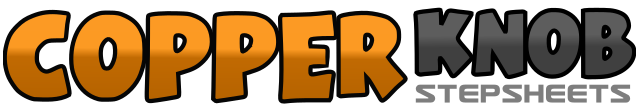 .......Count:32Wall:4Level:Intermediate.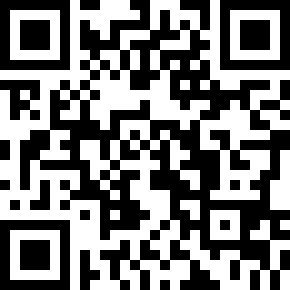 Choreographer:Marc Mitchell (CAN) - August 2020Marc Mitchell (CAN) - August 2020Marc Mitchell (CAN) - August 2020Marc Mitchell (CAN) - August 2020Marc Mitchell (CAN) - August 2020.Music:Love That We Forgot - Maria DainesLove That We Forgot - Maria DainesLove That We Forgot - Maria DainesLove That We Forgot - Maria DainesLove That We Forgot - Maria Daines........1-2Step left to left side, hitch right3&4Step right back, step left together, step right forward5&6&Step left forward diagonal, step right behind, step left forward, step right forward7&8Step left forward 1/2 turn left, step right to side 1/4 turn left, step left behind right1&2&Sweep right back to right side 1/4 turn right, step left together, step right, step left forward diagonal3&4&Touch right behind left, step right back, cross left back over right, step right back5&6&Step left back, step right to right 1/4 turn right, cross left over right, step right to side7&8Kick left forward, step left together, press right to side1&2Cross left over right, recover on right, step left forward 1/4 turn left3&4Step right forward diagonal, step left behind, step right forward5&6&Rock left forward, recover right, step left forward 1/2 turn left, step right forward (*)7&8Rock left forward, recover right, step left to side 1/4 turn left1&2Step right to right side, step left together, step right back3&4&Step left forward 1/4 turn left, step right to side 1/4 turn left, cross left over right, step right to side5&6Cross left over right, step right to side, cross left over right7-8Step right to side, hold